Youth Basketball Camp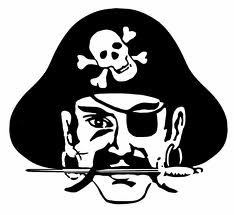 When: Mondays and Wednesdays of June. Monday mornings from 10:00 to 11:30 AM. Wednesday mornings from 9:00 to 10:30AM.Where: Pirate GymWho: Boys entering 4th, 5th, 6th, 7th and 8th gradesCost: $25 per camper. Make checks out to Plainview Basketball.Camp will focus on basketball fundamentals including dribbling, shooting, passing, and many other essential skills for a developing basketball player. Skills development will combine with mini competitions as well as 5 on 5 development.The camp is sponsored by the Plainview Boys Basketball Team.Please return forms and payment to Plainview Public Schools by May 12th , or mail form to Coach Janata at 208 North 1st St. Plainview Nebraska, 68769Name:____________________________________Grade Entering:__________________________Parents:______________________________________________________________________________________________________________________________Phone/email:______________________________T-Shirt Size:_______________________________All sizes are child unless you specify you want an adult size!!!